RESUMEFirst Name of Application CV No 1641120Whatsapp Mobile: +971504753686 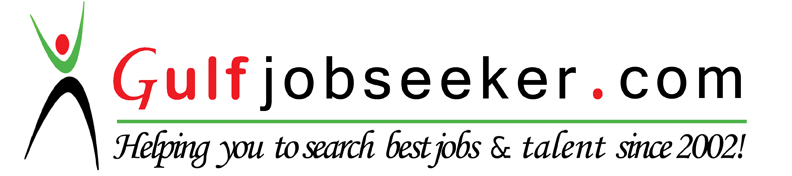 To get contact details of this candidate Purchase our CV Database Access on this link.http://www.gulfjobseeker.com/employer/services/buycvdatabase.php CAREER OBJECTIVEIntend to build career with leading corporate of hi-tech environment with committed and dedicated people which help me to explore myself fully and realize my potential. Willing to work as a key player in creative and challenging environment.PROFESSIONAL SKILL’SHuman ResourcesRecruitmentEmployee BenefitsHR PoliciesJob Evaluations HR ConsultingOrganizational ManagementTeam Building TECHNICAL SKILLS:Operating System: Windows Office, Windows 98/2000, XP, Vista, Window 2003HOBBIES: MusicCollecting coins, collecting stampsTravelling Playing cricketSummary:Posses around 18 years GCC professional exposure in the area of HR and Admin functions and looking forward to pursue the same with larger scope to enrich my work profile.EDUCATIONAL QUALIFICATIONEDUCATIONAL QUALIFICATIONQualificationUniversity/ schoolsB.COMBundelkhand University  (Jhansi)PUCPCMB – Karnataka BoardSSLCAl-Ameen English High School Education Board   PROFESSIONAL EXPERIENCEPROFESSIONAL EXPERIENCEPROFESSIONAL EXPERIENCEDoosan Heavy Industries – JeddahHuman Resource ManagerSept 2010 – Sept 2015        ( 05 Years )Douglas OHI – MuscatHuman resource ManagerJune 2007 – June 2010      ( 03 Years )Al-Million Services – Doha (Qatar)Senior AdministratorApr 2007 – June 2007     (2 Months )Chamundeshwari Builders (Eagleton Resorts) - BangaloreAdministratorJul 2006 – Mar 2007            ( 8 Months)Joannou & Paraskevaides (O) Ltd – RiyadhAdministratorMar 1998 – Jun 2006        ( 8 Years & 3 Months)SUMMARY OF ACCOMPLISHMENTS:SUMMARY OF ACCOMPLISHMENTS:SUMMARY OF ACCOMPLISHMENTS:COMPANYDoosan Heavy Industries & Construction CompanyDoosan Heavy Industries & Construction CompanyDESIGNATIONHuman Resource Manager Human Resource Manager EXPERIENCESept 2010 – Sept 2015 ( 5 Years )Sept 2010 – Sept 2015 ( 5 Years )RESPONSIBILITIESAdministrationBlock VisasAir ticketsPayrollIncoming & Outgoing Documentation Daily Reports, Weekly Reports & Monthly ReportsKeeping Time Records for Office Staff & Site Staffworking closely with various departments, increasingly in a consultancy role, assisting line managers to understand and implement policies and procedures;promoting equality and diversity as part of the culture of the organisation;liaising with a wide range of people involved in policy areas such as staff performance and health and safety;recruiting staff - this includes developing job descriptions and person specifications, preparing job adverts, checking application forms, shortlisting, interviewing and selecting candidates;developing and implementing policies on issues like working conditions, performance management, equal opportunities, disciplinary procedures and absence management;preparing staff handbooks;advising on pay and other remuneration issues, including promotion and benefits;undertaking regular salary reviews;negotiating with staff and their representatives (for example, trade union officials) on issues relating to pay and conditions;administering payroll and maintaining employee records;interpreting and advising on employment law;dealing with grievances and implementing disciplinary procedures;developing with line managers HR planning strategies which consider immediate and long-term staff requirements;planning, and sometimes delivering, training - including inductions for new staff;analysing training needs in conjunction with departmental managers.AdministrationBlock VisasAir ticketsPayrollIncoming & Outgoing Documentation Daily Reports, Weekly Reports & Monthly ReportsKeeping Time Records for Office Staff & Site Staffworking closely with various departments, increasingly in a consultancy role, assisting line managers to understand and implement policies and procedures;promoting equality and diversity as part of the culture of the organisation;liaising with a wide range of people involved in policy areas such as staff performance and health and safety;recruiting staff - this includes developing job descriptions and person specifications, preparing job adverts, checking application forms, shortlisting, interviewing and selecting candidates;developing and implementing policies on issues like working conditions, performance management, equal opportunities, disciplinary procedures and absence management;preparing staff handbooks;advising on pay and other remuneration issues, including promotion and benefits;undertaking regular salary reviews;negotiating with staff and their representatives (for example, trade union officials) on issues relating to pay and conditions;administering payroll and maintaining employee records;interpreting and advising on employment law;dealing with grievances and implementing disciplinary procedures;developing with line managers HR planning strategies which consider immediate and long-term staff requirements;planning, and sometimes delivering, training - including inductions for new staff;analysing training needs in conjunction with departmental managers.SUMMARY OF ACCOMPLISHMENTS:SUMMARY OF ACCOMPLISHMENTS:SUMMARY OF ACCOMPLISHMENTS:COMPANYDouglas OHI – MuscatDouglas OHI – MuscatDESIGNATIONHuman Resource Manager Human Resource Manager EXPERIENCEJun 2007 – Jun 2010 ( 3 Years)Jun 2007 – Jun 2010 ( 3 Years)RESPONSIBILITIESAdministrationCashierPaper worksStaff Time Cards Daily ReportsMaintaining StaffsEmployee Well fare ManagementImplementing human resource policies and proceduresMaintaining Employee DataMIS ManagementEmployee recruitmentJoining and Exit formalities of employees AdministrationCashierPaper worksStaff Time Cards Daily ReportsMaintaining StaffsEmployee Well fare ManagementImplementing human resource policies and proceduresMaintaining Employee DataMIS ManagementEmployee recruitmentJoining and Exit formalities of employees SUMMARY OF ACCOMPLISHMENTS:SUMMARY OF ACCOMPLISHMENTS:SUMMARY OF ACCOMPLISHMENTS:COMPANYAl Million Services – Doha (Qatar)Al Million Services – Doha (Qatar)DESIGNATIONSenior AdministratorSenior AdministratorEXPERIENCEApr 2007 – Jun 2007 ( 2 Months)Apr 2007 – Jun 2007 ( 2 Months)RESPONSIBILITIESAdministrationCashierWeekly/Monthly Reports AdministrationCashierWeekly/Monthly Reports SUMMARY OF ACCOMPLISHMENTS:SUMMARY OF ACCOMPLISHMENTS:SUMMARY OF ACCOMPLISHMENTS:COMPANYCOMPANYChamundeshwari Builders (Eagleton Resorts) – BangaloreDESIGNATIONDESIGNATIONAdministratorEXPERIENCEEXPERIENCEJul 2006 – Mar 2007 ( 8 Months )RESPONSIBILITIESRESPONSIBILITIESAdministrationCashierPromotion handling Reports and paper worksMaintaining staffSUMMARY OF ACCOMPLISHMENTS:SUMMARY OF ACCOMPLISHMENTS:SUMMARY OF ACCOMPLISHMENTS:COMPANYJoannou & Paraskevaides (O) Ltd – RiyadhJoannou & Paraskevaides (O) Ltd – RiyadhDESIGNATIONAdministratorAdministratorEXPERIENCEMar 1998 -  Jun 2006 ( 8 Years & 3 Months )Mar 1998 -  Jun 2006 ( 8 Years & 3 Months )RESPONSIBILITIESAdministrationCashierPaper workMonthly ReportsMaintaining the storeAdministrationCashierPaper workMonthly ReportsMaintaining the storePersonal InformationPersonal InformationDate Of Birth30/09/1973GenderMaleMarital Status MarriedLanguages KnownEnglish, Hindi, Urdu & ArabicNationalityIndianCountryIndia